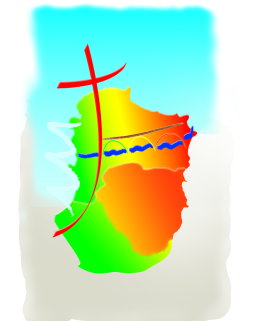 Samedi 01Samedi 0117 hBELVEZEDimanche 029 h 30PAULIGNEDimanche 0210 h 30CHALABREDimanche 0211 h LIMOUX St MARTINTOURREILLESSamedi 0811hCHRISTINASamedi 0817 hSAINT-HILAIREDimanche 099 h 30St MARTIN de VILLEREGLANDimanche 0910 h 30CHALABREDimanche 0911 h LIMOUX St MARTINSamedi 15Samedi 1515 h MISSEGRESamedi 15Dimanche 169 h 30GARDIEDimanche 1610 h 30CHALABREDimanche 1611 h LIMOUX St MARTINSamedi 2211 h CHRISTINASamedi 2217 hBRUGAIROLLESDimanche 239 h 30DIGNE d’AMONTDimanche 2310 h 30CHALABREDimanche 2311 h LIMOUX St MARTINSamedi 29Samedi 2917 hALAIGNEDimanche 01/039 h 30La DIGNE d’AVALDimanche 01/0310 h 30CHALABREDimanche 01/0311 h LIMOUX St MARTIN